                                                              -AUTO-MOTO-SCOOTER-SIMULATEUR-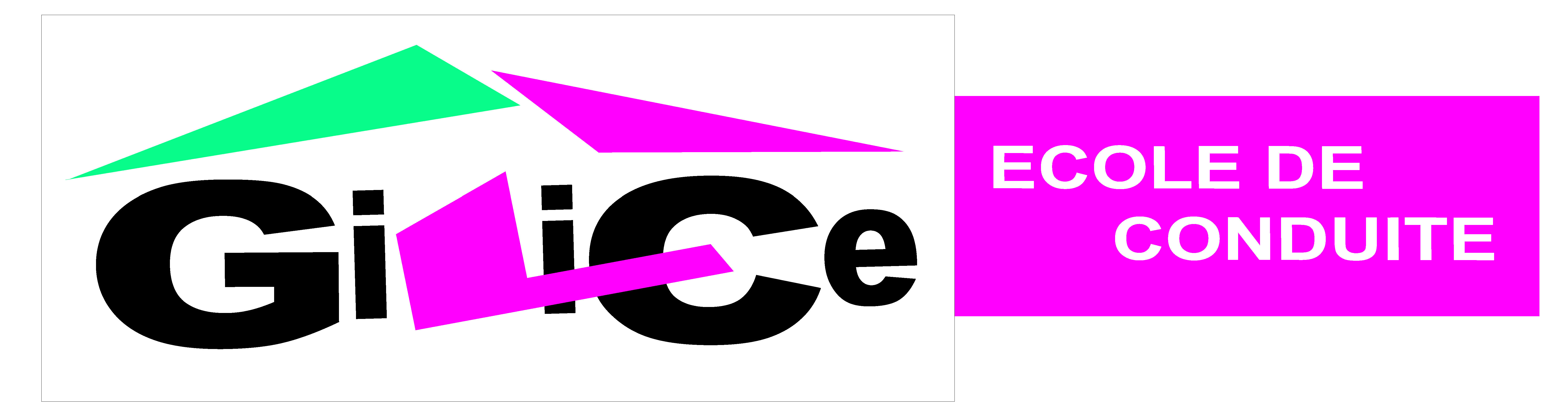 Horaires d’ouverture du bureauMardi :                      de 16h à 19hMercredi :de 14h à 19hJeudi :de 16h à 19 hVendredi :de 17h à 19 hSamedi :de 10h à 12hTél :09 67 26 95 76     Portable : 07 50 98 38 39